Upcoming EventsFebruary 9th    Nashua Soup Kitchen   Meet in the church parking lot at 3:30 for carpooling to Nashua.  We are usually back by 6:30 or 7pm.  Share your love and energy in this outreach mission of our community.  Contact Kathy Chapman if you plan to go or need information  603-878-4993  or email  chapman.kathy@gmail.comFebruary 14th    5:30 to 7 pm    Community Supper  Join us for another delicious meal with companions from Mason and surrounding area.  As always, you are welcome to bring an item for the Greenville Food Pantry.  Deposit it in the box as you come in.  Don’t let food sensitivities keep you home – Each community supper has a gluten-free, dairy-free, and nut-free entrée for our special guests.February 15th  Women’s group meets 2-4 pm to talk about the book Active Hope  by Joanna Macy.  We will talk about decisive action that can be taken as a result of this reading.  I have invited a guest speaker who is a local NH activist.February 16th   6:30 pm.  Living Room Coffee House with New Beginnings New Beginnings is the worship band for the Brookline Community Church in Brookline, NH. They were formed in 2012 to bring more contemporary music to the church’s services. Over the years since, they have expanded their repertoire and their mission to serve as a Music Ministry, providing an opportunity for singers and instrumentalists of any experience level to evoke emotional responses that remove the barriers between the congregation and God’s word.   All are welcome to join in this lively coffee house starting at 6:30 pm for conversation plus coffee and food.  Music begins at 7 pm with some open mic players, then the feature.   For more information:   https://thelivingroomcoffeehouse.wordpress.com/February 24th 5:30 to 8 pm   The Conversation   This community meeting is about end-of-life issues, from your Healthcare Directive (that document you share with your physician) to low cost funerals, and discussions about your life, like what do you want to be remembered for, what wisdom have you learned and want to share, and how to write a loving and/or humorous obituary for self or loved ones!  We start with a simple shared meal, and move into our discussion.  This month we have a representative from Threshold Care who will discuss non-fancy funerals, and related preparations.  I have asked them to bring their guide that they sell for $15, and it is a beautiful way to wade thru all the details of this “conversation.”  All are welcome, bring friends, family, the family dog.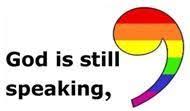 Curt Dunn He has moved and is in the Courville Community at 44 Webster Street, Manchester, NH 03104  or call him on his phone at 603 222-3004  or the main number 603-562-5900.  Although he has trouble reading, he still loves cards, but of course, enjoys calls and visits even more.  He is over the pneumonia, and lost strength while recovering, so don’t bring any germs with you!  Laila Washburn   Laila lives at Summer Hill Assisted Living in Peterborough.  She loves company and cards.  At 99, every day is treasured. Laila Washburn, Summer Hill, 183 Old Dublin Rd, Peterborough, NH 03458. Call ahead if you have questions. 603-924-6238  Karin Eisenhaure is doing as well as a person can do who is stuck inside.  But she is now getting around her house as she can stand, and walk with her brace.  An appointment this month may give her back her ‘wheels’ which is her heart’s desire now! Cards to:  265 Gilman Hill Rd, Mason, NH 03048  and phone 603-878-2675 Deborah Prince Smith and Don Smith Deborah and Don are working through his recent diagnosis of bone cancer.  Your prayers and encouragement would be appreciated.  Address: 41 Sauna Row Rd, West Townsend, MA 01474   Phone  978-597-2204Gretchen and Wally Brown Always in need of a little cheer, and just contact with the outside world, so stop by with a smile, a meal, or just to pick up syrup!  Cards to:  421 Meetinghouse Hill Rd, Mason, NH  03048   phone:  878-1481Gloria Foster   Sadly, on Jan 15th , Gloria’s daughter, Emily Lauda Smith, died.  There was a memorial service for her, and the beginning of the long journey of grief and sadness.  You can offer encouragement and sympathy to Gloria Foster, 65 Boynton Hill Road, New Ipswich, NH  03071"What does God require of you but to do justice and to lovekindness and to walk humbly with your God?"Micah 6:8